THỜI KHÓA BIỂUTuần 2 Tháng 9Lớp MGN B2Từ 13/9 đến 17/9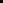 ThứMôn họcNội dung giảng dạy2TẠO HÌNHTô nét và tô mầu những chiếc ô
( Theo đề tài)3TOÁNNhận biết mối quan hệ nhiều bằng nhau của 2 nhóm đồ vật4PTVĐVĐCB: Bật liên tục về phía trước
TCVĐ: Kéo co4VĂN HỌCThơ: Bé tới trường
( Đa số trẻ chưa biết)5KHÁM PHÁLớp MGN B2 thân yêu (MT46)6ÂM NHẠCVĐTN: 
" Ngày vui của bé ”
( Đa số trẻ đã biết)
NH: “Hoa trường em”
TC: Nhìn hình đoán tên bài hát